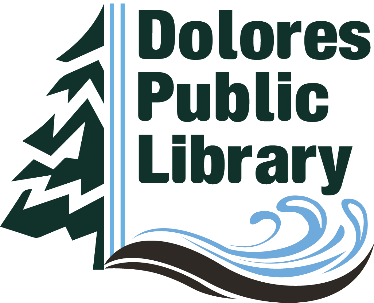 Dolores Public LibraryFinance Committee
October 11, 2022MinutesChair Sandra Jumper called the meeting to order at 4:00 pm.  Also present were: Correen Becher, Tamara Woodbury, Trustees; Sean Gantt, Director.Discussion of the 1st draft 2023 Budget and the Preliminary Certification of Valuation Report was held. A proposed 1st draft of the budget was agreed upon to present to the full board.